Об ударении нескучно…(обучение нормам акцентологии на уроках русского языка и литературы)В предисловии к «Российской грамматике» известный русский ученый и литератор М.В.Ломоносов писал: «Карл Пятый, римский император, говаривал, что ишпанским языком с богом, французским с друзьями, немецким с неприятелем, итальянским с женским полом говорить прилично. Но если бы он российскому языку был искусен, то, конечно, к тому присовокупил бы, что им со всеми оными говорить пристойно, ибо нашёл бы в нём великолепие ишпанского, живость французского, крепость немецкого, нежность итальянского, сверх того богатство и сильную в изображениях краткость греческого и латинского языка» [36]. Прошло без малого триста лет, и отношение к языку в целом и к художественному слову в частности в обществе изменилось: иностранная экспансия, варваризмы, сленг, ненормативная лексика, бедный словарь нового поколения и снижение интереса к чтению способствуют утрате языкового чутья. Практика показывает, что языковые нормы обучающиеся стараются соблюдать преимущественно в речи письменной, в то время как устная отличается стихийной разнузданностью и не поддающимися здравому смыслу метаморфозами, хотя именно речь является той одежкой, по которой человека встречают. Не случайно А. П. Чехов утверждал: «В сущности ведь для интеллигентного человека дурно говорить должно считаться таким же неприличием, как не уметь читать и писать» [32]. Действительно, произнесенное слово позволяет не только судить об облике человека, но и отражает его внутренний мир. Если в древнерусской культуре звучащее слово воспринималось как сакральное явление и грешно было осквернять речь недостойной темой, то сегодня речь обучающихся далека от эталонной, что ставит под сомнение её общепризнанное в прошлом право на «великолепие…, живость…, крепость…, нежность…, богатство … и краткость…». Именно поэтому актуальность и перспективы нашей работы не вызывает сомнений: в основе общей культуры человека лежит существующее в сознании представление о неком идеале, в соответствии с которым должна строиться правильная речь и формироваться круг интересов. Не случайно лингвисты Данцев А.А. и Нефедова Н.В. полагают, что нарушение орфоэпической нормы «расценивается как слабое владение русским языком» [11, с.112], что, порождая ошибки произношения,  влечет за собой речевую глухость и литературную беспомощность, выраженную в неспособности творить. «Но ужель он прав, И я не гений?» – именно этим вопросом задается в финале пушкинский Сальери. Применительно к школьной практике это фразу можно интерпретировать не в контексте «дара-зависти-судьбы», а в сцеплении таких понятий, как «потребности, УУД, перспективы». Согласно новым ФГОСам, совершенствование культуры речи – одна из важнейших задач школы, а становление эстетических основ правильной речи обучающихся и формирование у них высокой орфоэпической культуры через развитие творческих способностей и самостоятельный поиск знаний должны стать доминантой в подготовке будущего выпускника. К сожалению, в современной педагогической практике для многих учителей существует стереотип, что развитие творческих способностей обучающихся возможно только при изучении тех тем, которые предполагают свободу творчества, в то время как поводом для созидания может быть любой аспект изучаемого предмета. Именно поэтому цель данного исследования – показать, что развитие творческих способностей обучающихся, формирование навыков исследовательской деятельности может происходить в урочной и внеурочной деятельности при освоении любых разделов лингвистики, включая те, в которых, казалось бы, творчество неуместно, например, акцентологии.  Задачи данной разработки сводятся к следующему: раскрыть основной принцип организации творческой деятельности и работы с одаренными детьми в усвоении норм акцентологии; охарактеризовать мнемотехнические приемы запоминания ударений в словах и возможность их использования на уроках в основной школе; разработать кейс заданий, ориентированный на формирование акцентологических норм, развитие творческих способностей и углубленного изучения предметов, опыт, применение которого может быть перенесено в практику любого учителя-словесника. Новизна работы состоит во внедрении практической разработки нового типа, которая доказывает возможность творческого подхода к изучению акцентологических норм. Предложенная система упражнений была разработана в рамках урочной и внеурочной деятельности учителем и обучающимися и предполагает выполнение упражнений разных типов, основная цель которых – развитие речевого слуха, ориентация на творчество и сотворчество, обогащение лексического запаса и пробуждение интереса к чтению. Предложенная система работы ориентирована на связь с литературой, а также подразумевает участие школьников в исследовательской деятельности и к обращению к материалам, связанным с историей языка. Кроме того, варианты упражнений позволяют преподавателю акцентировать внимание на работе с одаренными детьми в рамках подготовки к ВОШ. Практическая ценность работы заключается в том, что материал, изложенный в ней, может быть использован на уроках развития речи, на уроках русского языка для формирования правильных произносительных норм у обучающихся, а также для разработки факультативного курса «Речевая культура» или при подготовке к ЕГЭ, ВПР и ВОШ, поскольку упражнения ориентированы на: углубление лингвистических знаний по разделу «Орфоэпия»;развитие навыков активных речевых действий в частности и языковой интуиции в целом;расширение содержательного плана уроков литературы за счет пристального внимания к языку писателей; формирование умений применять полученные знания на практике.Количественные критерии эффективности работы:стабильно высокие результаты качества знаний и участия обучающихся в муниципальных и краевых этапах Всероссийской олимпиады школьников по русскому языку и литературе;публикационная активность педагога и обучающихся.Качественные критерии эффективности работы:заинтересованность обучающихся;возможность творческой реализации педагога и обучающихся;соблюдение обучающимися языковых норм в речи.Механизмы достижения высоких результатов деятельности:индивидуально-дифференцированный подход;межпредметные связи;совместный творческий поиск педагога и ученика;обмен профессиональным опытом в педагогическом сообществе.Проблемные вопросы при изучении орфоэпии в школеТруден первый шаг И скучен первый путь (А.С.Пушкин. «Моцарт и Сальери»)Сегодня в педагогической практике наблюдается некое расхождение между требованиями ФГОС ОО, которые предусматривают овладение обучающимися коммуникативной, лингвистической и культуроведческой компетенциями, и программным содержанием учебного предмета «Русский язык» в школе, где практически не отведено времени на изучение материала по орфоэпии, в то время как задания, связанные с расстановкой ударения, представлены в контрольно-измерительных материалах ЕГЭ и ВПР. Вместе с тем большинство слов, встречающихся в орфоэпическом минимуме, не представлены в школьных учебниках, именно поэтому учителю необходимо в рамках изучения других разделов, а также через уроки литературы организовать системную работу по изучению орфоэпических норм на основе заданий различных типов и активном использовании приемов мнемоники.Говорить об акцентологии, «разделе языкознания, изучающем вопросы ударения (природу, типы, функции)», [1, с.14] самостоятельно вне связи ее с разделом орфоэпия нельзя, т.к. «понятие произношение охватывает прежде всего звуковую систему языка, состав основных языковых единиц (фонем), их качество, их изменения в определенных фонетических условиях. В понятие произношение входит, кроме того, звуковое оформление отдельных слов и групп слов, произношение которых, не противореча звуковой системе языка, определяется историческими особенностями развития определенных групп слов» [24, c.659]. Вместе с тем практика показывает, что наибольшую трудность  у школьников вызывает именно расстановка ударения в словах. Именно поэтому мы сконцентрировали свое внимание не на произносительных и интонационных нормах, а на акцентологических.В том, что уровень акцентологической грамотности обучающихся отнюдь не высок, сомневаться не приходится. Тому есть ряд объективных причин: во-первых, многочисленные отступления из грамматических правил, связанные с произношением слов и расстановкой в них ударения. Так, например, односложные существительные мужского рода при изменении по падежам сохраняют ударение, как правило, на первом слоге: бАнт – бАнтов, шАрф – шАрфов, тОрт – тОртов,  клад – клАдов. Однако в некоторых словах в косвенных падежах ударение перемещается на флексию: плод - плодОв, бинт – бинтА.Во-вторых, разрозненность теоретического материала, обусловленная отсутствием в школьных учебниках отдельного блока «Орфоэпия». Так, например, в 5 классе орфоэпические вопросы рассматриваются при изучении разделов «Фонетика» (программа М.Т. Барановой, Т.А. Ладыженской, Н.М. Шанского), «Графика» (программа под ред. Купаловой А.Ю.) или «Фонетика. Графика. Орфоэпия» (программа под ред. М.М. Разумовской). В связи с этим довольно часто практикуется механическое заучивание ударений в словах, что не лучшим образом сказывается на качестве усвоения материала и развитии творческих способностей детей. В-третьих, четкая система заданий, нацеленная на формирование правильного произношения слов, как таковая в учебных комплексах не представлена. Только в некоторых упражнениях можно встретить сопутствующие задания такого типа: «Прочитайте слова правильно», «Следите за правильным ударением», «Расставьте ударения в словах». Эти формулировки носят однотипный характер и не позволяют в должной мере сформировать орфоэпические навык, в то время как еще несколько десятилетий назад В.В. Львов, автор ряда работ по проблемам обучения и развития речи школьников, отмечал следующие задачи обучения орфоэпии: формирование и развитие речевого слуха учащихся; систематическая и целенаправленная работа по формированию орфоэпических умений и навыков на основе соответствующих знаний; развитие у школьников языкового вкуса и чутья, неравнодушного отношения к ненормированному произношению, формирование навыков речевого самоконтроля; налаживание единого речевого режима в школе; языковое самообразование, речевое самосовершенствование учителя. [19, с. 56–57].Учитывая все сказанное выше, необходимо организовать работу по изучению орфоэпических норм русского языка на основе различных методических приемов c опорой на творчество и с привлечением богатого дидактического материала, в основе которого - сопоставительный анализ нормы и ее нарушений, выбор ошибочной или нормативной формы, замена ошибочного произношения нормативным. Одна из самых распространенных орфоэпических ошибок, которую допускают обучающиеся, – неправильная расстановка ударения в словах. Это связано с тем, что в русском языке оно не фиксировано. Так, например, в финском языке ударение падает на первый слог, во французском – на последний. В русском же ударение может быть поставлено на любом слоге (бАнты, ломОта, украИский); оно подвижно, т.е. в разных грамматических формах одного и того же слова может перемещаться (зАперт, запертА, зАперши). Кроме того, акцентологическая норма не всегда утверждает как единственно правильный только один вариант. В некоторых случаях  она допускает варианты (вОлнам – волнАм), что отражено в толковых и орфоэпических словарях.  Подобная свобода ударения не только обогащает речь и увеличивает возможности языковой игры, но и влечет за собой нарушения акцентологических норм, в то время как правильной можно считать речь только с точки зрения ее соответствия современным языковым нормам.Норма – «наиболее распространенные из числа существующих, закрепившиеся в практике образцового использования, наилучшим образом выполняющие свою функцию языковые (речевые) варианты» [24, с.152]. Как свидетельствует школьная практика, типичные акцентологические ошибки в речи обучающихся обусловлены:недостаточным знанием норм морфологии;пробелами в знаниях школьников области этимологии;неразличением Е – Ё;неправильным употреблением омонимов.В русском языке существует множество нюансов в произношении сочетаний некоторых букв, не соответствующее их написанию, и это необходимо учитывать каждому, кто хочет приблизить свою речь к образцовой. Существенную помощь в предупреждении акцентологических ошибок может оказать орфоэпический разбор слова, который, в отличие от фонетического, проводится в случае возможной неправильной постановки ударения с целью запоминания произношения слова.Упразднение во многих печатных текстах буквы Ё, которая всегда принимает на себя ударение, привело к тому, что  теперь многие слова стали произноситься с буквой Е и ошибочным ударением (берестА вместо берЁста). В связи с этим обучающимся необходимо предлагать упражнения, которые помогут различать эти буквы.Такая работа позволит в дальнейшем не допускать орфоэпические ошибки при произнесении слов.Изучение акцентологических норм в рамках подготовки к Всероссийской олимпиаде школьниковЯ наконец в искусстве безграничном Достигнул степени высокой (А.С.Пушкин. «Моцарт и Сальери»)Среди многочисленных приемов работы, ориентированных на интеллектуальное развитие обучающихся, особое место занимают олимпиады - одна из наиболее массовых форм внеурочной работы по учебным предметам. Задания, связанные с расстановкой ударения, непременно представлены в олимпиадах по русскому языку, и зачастую для их выполнения не достаточно только знаний из области орфоэпии. Для успешного выполнения работы необходимо подключать материал из других разделов русского языка, в частности лексики и морфологии. Определенную сложность при выполнении заданий, связанных с расстановкой ударения, обучающиеся испытывают вследствие того, что в отличие от орфографической нормы, которая утверждает единственно правильный вариант написания, орфоэпическая допускает варианты, тем более что в нынешнее время отчетливо прослеживается демократизация произношения. Так, например, в «Орфоэпическом словаре русского языка» под редакцией Р.И.Аванесова предлагается произносить манёвры, планёр, но допускается и произношение манЕвры, плАнер. У слова «фольга», наоборот, другая история. Это существительное было заимствовано из польского языка, и в соответствии с нормами языка-носителя ударение ставилось на первом слоге, что считалось нормой: Озолотите ее, осчастливьтеИ не смигнет, но стыдливая скромницаВ фОльге лиловой и синей финифтиВам до скончания века запомнится. (Б.Л.Пастернак. «Вальс со слезой»)Незнание ударения, присущего тому языку, из которого данное слово заимствовано, может привести к нарушению акцентологической нормы. Слово мизерный, к примеру, происходит от французского слова мизер и произносится с ударением на е – мизЕрный. МИЗЕРНЫЙ [от лат. miser бедный] – незначительный по размерам, ничтожный [13, с.317], хотя в «Орфоэпическом словаре русского языка» под редакцией И.Л.Резниченко варианты мИзерный и мизЕрный указаны как равноправные [24, с.542]. Поскольку изучение орфоэпии напрямую связано с изучением лексики, работа с заимствованными, устаревшими словами и омонимами, проведение этимологического анализа поможет обучающимся правильно расставлять ударение в словах. При работе с заимствованной лексикой обучающимся может быть предложено задание, выполняя которое им будет необходимо определить источник заимствования слова, например: Работа с омонимами и паронимами может быть построена с использованием упражнений следующих типов:Система работы по формированию акцентологически правильной речи обучающихся должна основываться и на обращении к разделу «Морфология». Так, например, сегодня крайне редко можно услышать фразы «аппетитный гренОк», «пара гренкОв», «свежие гренкИ», хотя совсем недавно эти варианты считались единственно верными, поскольку слово «гренОк» относится к мужскому роду. Именно поэтому так важно уметь устанавливать соответствия в грамматических формах всех частей речи.Морфемный и словообразовательные анализы слов тоже могут помочь в освоении акцентологический норм. Целесообразно предлагать обучающимся задания такого типа: Упражнения такого типа иллюстрируют тесную связь всех разделов русского языка:Особую трудность у обучающихся вызывают олимпиадные задания, связанные со знанием истории языка, именно поэтому при расстановке ударений в архаичных формах необходимо обращаться к истокам: старославянскому и древнерусскому языкам. Чтобы развести понятия «поэтическая вольность» и «устаревшие нормы произношения», в программу элективного курса «История языка» нами были включены темы «Основные направления акцентной эволюции», «От праславянской акцентологии к русской», «Типы склонений имен существительных». Кроме того, в старших классах необходимо обращаться к текстам изученных ранее произведений, чтобы обратить внимание на звуковые особенности языка эпохи. Так, например, программное стихотворение М.Ю. Лермонтова «Парус» (6 класс) в старших классах можно рассмотреть в другом аспекте – как прекрасный иллюстративный материал старомосковского произношения, но прежде обучающимся следует предложить задание такого типа: Говоря об устаревших формах русского ударения, можно вспомнить знакомую всем с детства строчку из басни И.А.Крылова «Слон и Моська»: Так за Слоном толпы зевак ходили. Вместо привычного ударения на первом слоге существительного множественного числа тОлпы мы встречаемся с устаревшей формой толпЫ. Поскольку в древнерусском языке каждое из шести склонений существительных имело во множественном числе собственные падежные формы (в отличие от унифицированных форм множественного числа современного русского языка) ударение на гласный Ы – характерный пример утраты восходящего к древнейшему славянскому типу И.п. мн.ч. существительного склонения на *-ā.В рамках работы по изучение истории языка обучающимся целесообразно предложить проследить историю «становления» ударений в словах, отраженных к орфоэпическом минимуме ЕГЭ. Например:В результате работы школьники приходят к выводу, что в прошлом ударение ставилось на второй слог, поскольку  в украинском языке это слово произносилось как [украḯна] (от др.-русск. окраина «пограничная местность»). Потом нормы изменились, но до середины XX века многие словари русского языка фиксировали двойную норму ударения (на втором и третьем слогах). В настоящее время правильным считается только вариант с ударением на третьем слоге: украИнский. В заключение отметим, что основе подготовки к олимпиадам должен лежать принцип системности и непрерывности, а материал повышенной сложности не только углубит знание обучающихся в области исторической акцентологии, но и позволит  отличать поэтические вольности авторов художественных текстов от устаревших произносительных норм, а также расставлять ударение в словах в соответствии с современными нормами. Практика доказывает, что если вести подготовку к олимпиадам «по всем фронтам», обучающиеся смогут продемонстрировать стабильно высокие результаты участия в муниципальных и краевых этапах Всероссийской олимпиады школьников по русскому языку и литературе.Игровые приемы формирования акцентологических норм…а мне хотелось Тебя нежданной шуткой угостить (А.С.Пушкин. «Моцарт и Сальери») В методике преподавания учебных предметов особое место отведено дидактическим играм, нацеленным на совершенствование познавательных, умственных и творческих способностей школьников. К сожалению, в старшей школе на уроках русского языка учителя редко используют подобную форму работы, однако при повторении блока «Фонетика. Графика. Орфоэпия», как показывает практика, принцип «учиться играя» может быть реализован в полной мере, что будет способствовать формированию правильной речи обучающихся и быстрой адаптации к практическим ситуациям. Кроме того, игровые задания ориентированы на развитие у обучающихся мышления не по шаблону, побуждая к дальнейшему участию в творческой деятельности через создание собственных текстов. Благодаря индивидуально-дифференцированному подходу учитель получает возможность разглядеть одаренных детей и организовать работу по их поддержке и развитию, что делает возможным творческую реализацию педагога и обучающихся через участие в конкурсах различных уровней.Поводом для творчества, по нашему мнению, может стать любой аспект лингвистической теории, т.к. это основа для практического осмысления исходных знаний и их творческого преображения сквозь призму собственного опыта. Полученные тексты можно использовать в качестве дидактических материалов при повторении различных тем учебной программы, а также в рамках подготовки к ЕГЭ. Кроме того, в совместной работе реализуется принцип «учитель - ученик = равные». Создает учитель – создают и ученики, и это приносит свои результаты.Другие варианты возможные заданий отражены в приложениях (см. Приложения).Акцентологический аспект в исследовательской деятельности обучающихсяМузыку я разъял, как труп. ПоверилЯ алгеброй гармонию. ТогдаУже дерзнул, в науке искушенный… (А.С.Пушкин. «Моцарт и Сальери»)Ударение в поэзии: норма или поэтическая вольность? Наверное, этим вопросом задавался каждый учитель. В «Поэтическом словаре» А. П. Квятковского находим такое определение: «Вольность поэтическая (лат. licentia роetiса) -  термин старой классической поэтики, преднамеренное или невольное отклонение стихотворной речи от языковых, синтаксических, метрических и других норм» [17. С.213]. Литературоведение – это и наука, и искусство, требующее от обучающихся освоения законов логического и иррационального познания для воплощения своих собственных представлений о литературе, языке и мире. Работа с ударениями в словах художественных текстов призвана не только показать единство формы и содержания, но и научить читать между строк, тонко улавливать нюансы литературного произведения, наслаждаясь красотой звучащего слова. В ходе исследовательской работы обучающиеся получают бесценные навыки интерпретации текста, оттачивают мастерство речевого высказывания (как в устной, так и в письменной формах), постигают идейный замысел автора и получают эстетическое наслаждение от соприкосновения с материалам подлинного искусства. Всем известно, что основоположником русского литературного языка считается А.С.Пушкин. Творчество поэта стало основой для современного звучания многих слов:Настанет мир, погибнет злоба,Достойны счастья будьте оба!Прости надОлго, витязь мой! («Руслан и Людмила». Песнь шестая). Однако в пределах одного произведения этого гениального автора встречаются слова, не соответствующие современным орфоэпическим нормам.Дробясь о мраморны преграды,Жемчужной, огненной дугойВалЯтся, плещут водопады... («Руслан и Людмила»)Эти примеры-иллюстрации, приведенные учителем в рамках практического занятия, стали основой для самостоятельного исследования «Современная литературная норма и отступления от нее в творчестве А.С.Пушкина (на примере поэмы «Руслан и Людмила») группой обучающихся 10 Б класса. Обратившись к произведению поэта, юные исследователи подобрали фрагменты текста, в которых встречаются отклонения от норм ударения, и высказали предположения о том, чем они могут быть обусловлены. Например, в глаголе прошедшего времени «вздрогнул» в соответствии со старой нормой произношения ударение  ставилось не на корневую гласную, а  на последний или предпоследний слоги:Руслан вспылал, вздрогнУл от гнева;Он узнает сей буйный глас... («Руслан и Людмила». Песнь вторая).В глаголах «вертИтся» и «катИтся» тоже архаичное ударение, поскольку в 3 лице падает не на корневую основу слова, а на окончание:Руслан на мягкий мох ложитсяПред умирающим огнем;Он ищет позабыться сном,Вздыхает, медленно вертИтся... ( «Руслан и Людмила». Песнь первая)Я помню горесть, и порой,
Как о минувшем мысль родится,
По бороде моей седой
Слеза тяжелая катИтся. (А.С.Пушкин «Руслан и Людмила». Песнь первая).В глаголе прошедшего времени 3 лица «взвился» ударение падает на возвратную частицу -ся, а не на корневой гласный «и», как этого требует современная норма: Раздался дважды голос странный,
И кто-то в дымной глубине
ВзвилсЯ чернее мглы туманной...( А.С.Пушкин. «Руслан и Людмила». Песнь первая)Смешение ударения с корня на суффикс в языке современной Пушкину эпохи было характерно для ряда глаголов в прошедшем времени:На воды шумные взглянула,
Ударила, рыдая, в грудь,
В волнах решилась утонуть -Однако в воды не прыгнУла
И дале продолжала путь. (А.С.Пушкин. «Руслан и Людмила». Песнь вторая)Современные нормы: прЫгнула и прЫгнул.Благодаря исследовательской работе с текстами произведений обучающиеся понимают, что архаичные с современной точки зрения явления несколько столетий назад воспринимались в качестве нормы и были вполне понятными для читателей тех эпох. Кроме того, убеждаются, что создание индивидуальной речевой характеристики персонажа порой предполагает  отступление от нормы.Задания, связанные с расстановкой ударений в словах, уместно включать и при изучении раздела «Стилистика», например: Упражнения, связанные с исследовательской деятельностью, целесообразно предлагать одаренным детям и в качестве дифференцированного домашнего задания, например: Кроме того, обучающихся можно попросить самостоятельно подобрать, ориентируясь на рифму, поэтические строки, в которых встречаются отклонения от норм ударения, отражающие не только орфоэпические особенности языка того периода, но и передающие ощущение эпохи, например: Молчи, скрывайся и таи И чувства и мечты свои -Пускай в душевной глубинеВстают и заходят оне (Ф.И.Тютчев)Богатый сопутствующий материал при изучении орфоэпии может быть отражен в исследовательских работах (см.Приложения).Следует отметить, что обучающиеся охотно выполняют исследовательские задания, самостоятельно подбирая примеры, иллюстрирующие то или иное языковое явление, что подтверждает заявленные качественные критерии эффективности работы. Тем самым благодаря изучению акцентологических норм реализуются не только межпредметные связи между русским языком и литературой, но и привлекается материал из смежных дисциплин, например, истории, поскольку нельзя рассматривать язык писателя как изолированное единичное явление вне исторической обстановки, современной создателю произведения.Роль орфоэпической разминки в формированииакцентологически грамотной речи обучающихся…перстам Придал послушную, сухую беглость
И верность уху (А.С.Пушкин. «Моцарт и Сальери») Соблюдение произносительных норм – индикатор речевой культуры человека. Выработать навык правильной расстановки ударений в словах помогут орфоэпические разминки. Данный прием необходимо включать в уроки с 5 класса (в идеале – еще раньше!), поскольку он помогает формировать орфоэпический слух и расширяет словарный запас. Орфоэпические разминки можно использовать и в старших классах с целью закрепления в сознании обучающихся нормированного варианта произношения  слов, встречающихся в акцентологическом словнике ФИПИ. Подобная работа уместна как на уроках русского языка, так и на уроках литературы, учителю (или обучающемуся) заранее необходимо составить текст, связанный с содержанием предыдущего урока и ориентированный на введение в тему нового, в котором будут встречаться 3-4 слова, произношение которых необходимо запомнить. Так, например, после изучения вводной темы «Мне на плечи кидается век-волкодав». Россия рубежа ХIХ-ХХ веков» на этапе повторения следующего по планированию  урока «Реалистические тенденции и модернистические искания в литературе первой половины XX -го века» (11 класс) была проведена следующая орфоэпическая разминка:Методика проведения разминок достаточно проста: сначала дается ключ (образцы нормативного произношения), где графически выделен гласный, на который падает ударение, после чего новое слово включается в контекст, а ученик обозначает ударный звук.Мнемонические приемы в усвоении правил расстановки ударенияБыть может, посетит меня восторг,И творческая ночь, и вдохновенье (А.С.Пушкин. «Моцарт и Сальери»)Поскольку правил, регламентирующих постановку ударений в словах не так уж и много, в отличие от исключений, запомнить которые необходимо, действенную помощь в освоении акцентологических норм могут оказать приемы мнемоники. МНЕМОНИКА – [гр.mnemonikon искусство запоминания] – иначе мнемотехника – совокупность приемов, имеющих целью облегчить запоминание возможно большего числа сведении, фактов; основана гл.обр. на законах ассоциации [13, с.325]. Ключевое понятие в определение – «запоминание». Не случайно сам термин напрямую связан с именем древнегреческой богини памяти Мнемозины, матерью девяти муз.На сегодняшний день в научной литературе описано множество приемов тренировки памяти. Все они основаны на ассоциативных связях и могут найти применение в школьной практике. Рифма - на наш взгляд, не только самый эффективных метод запоминания произношения слов, но и катализатор развития творческих способностей обучающихся. Примечание. Представленные в тексте рисунки выполнены Мороз В.Н., учителем ИЗО и черчения СОШ № 9 г.Вилючинска. Обычно задания, связанные со словотворчеством, выполняют те ученики, кто уже имел некий опыт сочинительства. Однако рифмовать по принципу «палка-галка» (вспомните Незнайку!) под силу каждому. Это тот редкий случай, когда техника может перейти в творчество. Конечно, иногда приходится слышать: «Я, мол, не поэт», однако подобные реплики предвидел еще Н.А.Некрасов, справедливо замечая: «Поэтом можешь и не быть, но Гражданином быть обязан». Действительно, творчество воспитывает сознательное отношение к языку, формирует ценностные представления о мире, требует нестандартного мышления, самостоятельности, уверенности в своих силах. Благодаря этим качествам обучающиеся охотно «берутся за перо», а лучшие работы публикуются в сборниках МБУДО «Центр творческого развития и гуманитарного образования».Кроме того, рифмованные строки надолго остаются в памяти вне зависимости от нашего желания, обеспечивая тем самым прочное запоминание учебного материала. Так, например,  чтобы объяснить обучающимся разницу в выборе написания буквы «р» в слове «Р(родина)» (урок «Малая и большая родина в творчестве С.А.Есенина», 5 класс), необходимо вспомнить понятия заглавной буквы и строчной, акцентировав внимание на вариативности произношения последнего термина при помощи такого четверостишия: Маленькая буква - стрОчная. Ударение там непрочное.  В прилагательном роднаяБуква каждая – строчнАя!Интересно, что еще несколько десятилетий назад в этом слове предписывалось ставить ударение на второй слог – строчнОй [35. С.395]. Современный словарь ударений русского языка  гласит, что допустимы оба варианта: строчнОй и стрОчный [24. С.741]. Это еще один наглядный пример, свидетельствующий о нынешней демократизации ударения.Менее распространен, но не менее эффективен прием аналогии, например: катаЛОГ-полиЛОГ – некроЛОГ; трубопроВОД, мусоропроВОД, нефтепроВОД.Прием кодирования информации подразумевает создание простого предложения, в котором все без исключения фразы начинаются с первых (или последующих по порядку) букв слов, какие необходимо сохранить в памяти. Применительно к нормам акцентологии обучающимся можно предложить создать предложение, в котором первое слово имеет ударение на первый слог, второе – на второй, третье – на третий. Например, дОсыта ем щевЕль украИский; блАговест звонИт  обетовАнный; шАрфы зимОвщик вязал мастрескИ.В приемах «Цепочка» и «Матрешка» образы соединяются парами по принципу «от общего к частному». Данный прием при формировании орфоэпических умений уместно применять по отношению к словам, называющим конкретные предметы. Например, прочитать некролОг, рассказывающий о жизни игУмена, о его занятиях Иконописью в стенАх мозаИчной кельи. Метод Цицерона – основывается на ассоциациях, представляющих очередность основных составляющих. Например, слова, расстановка ударений в которых вызывает сложность, целесообразно объединить в одну тематическую группу («одежда»: пулОвер, бАнты, шАрфы, тУфлях, джинсОвый, хлОпковый, Атлас, лОферы, подрОстковый).Действенную помощь в освоении акцентологических норм может оказать прием свободных ассоциаций, представляющий собой последовательность опорных образов, возникающих в воображении, когда вы слышите то или иное слово. Например, для того чтобы запомнить произношение существительного «ракушка», обучающимся можно предложить ответить на вопрос: «Когда ракушка может передать шум моря?». В результате получится предложение с внутренней рифмой: ракушку приложила к ушку. Примеры подобных ассоциаций: кремЕнь–ремЕнь,  столЯр–малЯр, углубИть – убИть, облегчИть – лечИть.Прием активного повторения – наиболее эффективен на уроках при многократном повторении одних и тех же слов, правильное произношение которых будет звучать уже «на автомате»: слИвовый, кУхонный, слАла, освЕдомился, сирОты, ломОта и другие.  К унифицированным приемам мнемоники можно отнести прием созвучия, когда запоминание новых слов происходит с помощью известных ранее созвучных лексем, например:сэр, пройдемте в диспансер;в пресловутом договоре я ошибок встретил море;был в восторге наш столяр, как работает маляр;мальчик прыгал, баловался, тонкий мостик поломался;полетел надолго в город рядом с Волгой;во дворе забор зубчатый - край работы непочатый;барышня надела банты, в гости ждет, наверно, франта;березу берёста спасает от нароста;ученик всегда готов ставить в слове апостроф;врач смог боли облегчить: приступил меня лечить.В результате получится яркий, запоминающийся образ, позволяющий запечатлеть абстрактные объекты визуальными или аудиальными представлениями: Созданные обучающимися тексты с использованием созвучных слов или рифмованных пар можно использовать при изучении других разделов русского языка: орфографии, пунктуации, морфологии, стилистики. Задания, выполнение которых позволит обучающимся овладеть акцентологическими нормами, представлены в Приложениях. Цель таких упражнений – развитие речевого слуха, формирование устойчивых умений и навыков в самостоятельном решении вопросов произношения и постановки ударения. Орфоэпическую работу можно проводить и в конце урока на этапе рефлексии. Например, предложить детям высказать свои впечатления, закончив предложение «на уроке …»мне было здОрово, потому что я усвоил материал;у меня возникло желание освЕдомиться по ряду вопросов;я находился взапертИ своих страхов, поэтому ничего не понял.Таким образом, практика доказывает, что развитие творческих способностей и активизация исследовательской деятельности обучающихся возможны в рамках изучения акцентологических норм русского языка. Если систематически включать в уроки задания, ориентированные на их изучение и закрепление, а также использовать приемы мнемотехники и творческие упражнения, то овладение акцентологическими нормами будет более эффективным, что отразится и на орфоэпической, и на речевой грамотности.Заключение …я в сердцах людей Нашел созвучия своим созданьям. Я счастлив был (А.С.Пушкин. «Моцарт и Сальери»)Подводя итоги, необходимо отметить, что учить детей выразительной и правильной речи, учить искусству общения надо постепенно и методично на протяжении всего курса изучения русского языка и литературы. Высокие результаты учебной деятельности как педагога, так и его воспитанников будут зависеть от видов выполняемых упражнений, их регулярности и последовательности проведения. И если культура речи современных школьников неразрывно связана с культурой их мышления и поведения, можно сделать вывод, что работа, ориентированная на развитие речи, является своеобразным катализатором, помогающим не только в развитии творческих способностей обучающихся и в достижении ими успеха, но также определяет качества нравственного облика подрастающего поколения.В данном исследовании мы показали лишь возможные пути для достижения высоких результатов в образовательной деятельности педагогом и его воспитанниками, зиждущиеся на принципах равенства и сотворчества. В любом случае у каждого учителя-практика свое видение системы работы, свои пути, ведущие к поставленным целям, своя стратегия действий. Неоспоримо одно: методическим условием развития акцентологической грамотности, творческих способностей и навыков исследовательской деятельности обучающихся является создание ситуаций, вызывающих желание высказаться, проявить интерес к интеллектуальной деятельности, создать что-то новое. Поводом для этого может стать любой аспект изучаемого предмета или явления. Главное – ко всему подходить творчески!ПриложенияУчебный материал: обособление вводных слов и конструкцийЗаданиеРаскройте скобки, вставляя пропущенные буквы и знаки препинания. Подчеркните вводные слова и конструкции и укажите их разряды по значению. Сформулируйте правила постановки ударения в выделенных словах.***С чем связано «перемещение» ударения в формах прошедшего времени при изменении по родам и числам  слова «прибыл»?Что в имени тебе моем? (А.С.Пушкин)Исследователи до сих пор спорят о происхождении слова «Камчатка». Пожалуй ни один топоним не может похвастаться таким количеством теорий, связа(н,нн)ых с историей своего появления.  Между прочим существует порядка двадцати версий, объясняющих значение этого слова. Познакомимся лишь с некоторыми из них.Лингвисты полагают, что скорее всего имя полуострову подарила речка, которую так назвали в честь одного из первых первопроходцев - казака Ивана Ивановича Камчатного. По мнению известного ученого и путешественника Степана Петровича Крашенинникова который прибыл на полуостров в 1737 году, издревле слово «Камчатка» связа(н, нн)о с корякским наименованием ительменов – «хончало» (по-видимому искаже(н,нн)ое «кчамзалх» – ительменское «человек»). Исследователь В. П. Маргаритов в 1899 году предположил, что по всей видимости в основе топонима сокрыто стари(н,нн)ое казачье слово «камчатое» - прилагательное, связа(н,нн)ое с характеристикой неровных, извилистых местностей. 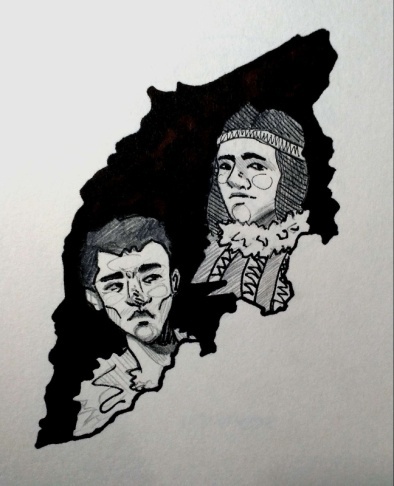 У камчадалов однако на этот счет свое мнение. Как утверждают коре(н,нн)ые жители происхождение названия полуострова овея(н,нн)о романтической легендой о большой и чистой любви между сыном горного хребта Камом и дочерью вулкана Чаткой, красивее которой не было в округе. Родители юноши и девушки были против их отношений, поэтому влюбле(н,нн)ые сбежали от родительского гнева, обнялись в последний раз и прыгнули в океан с вершины отвесной скалы, чтобы навсегда остаться вместе.Таким образом происхождение слова по-прежнему остается загадкой и побуждает ученых продолжить начатые исследования.Учебный материал: грамматические ошибкиЗаданиеНайдите и исправьте грамматические ошибки, встречающиеся в тексте. Запишите исправленные варианты предложений. Когда в русском языке появилось слово «форпост»? Из какого языка оно было заимствовано? Подберите синонимы к этому слову. В выделенных словах поставьте ударение. Объясните, будет ли меняться ударение при изменении по падежам слова «кремень». Какой мнемонический прием можно использовать для запоминания ударения в этом слове?Назовите средство языковой выразительности в предложении 20.*** Какие фонетические изменения произошли в структуре слова «порох»? Как это существительное звучало в старославянском языке? Недаром помнит вся Россия про…1. Петропавловск-Камчатский – восточный форпост России, не избалованный город толпами туристов, но трепетно хранящий память о  героическом прошлом минувших веков. 2. Одним из многочисленных примеров русского героизма стала Оборона Петропавловска1854 года. 3. Когда 17 августа с маяка, расположенному около Авачинской губы, поступило сообщение о появлении англо-французской эскадры, в городе было объявлено военное положение, а жители приготовились до последнего защищать отдаленный уголок России, который они с честью называли своим домом. 4. 20 августа плеск пенящихся волн Авачинской бухты потонул в грохоте выстрелов корабельных орудий и пяти пушек первой батареи Гаврилова. 5. От сплошного облака порохового дыма небо стало чёрно-серым. 6. Ядра с протяжным свистом пролетали над головами людей, кроша скалы в пыль, разбивая в щепы борта судов и сминая чугун пушек. 7. Недруг наступал. 8. Земля словно уходила из-под ног, пыль и порох оседали грязными разводами на измученных лицах защитников города. 9.Сломив две русские батареи, у  англо-французская эскадры не получилось все-таки завершить начатый бой. 10. Никак не мог ожидать такого от русских командир английской части эскадры Дэвид Прайс, застрелившегося  после этого сражения.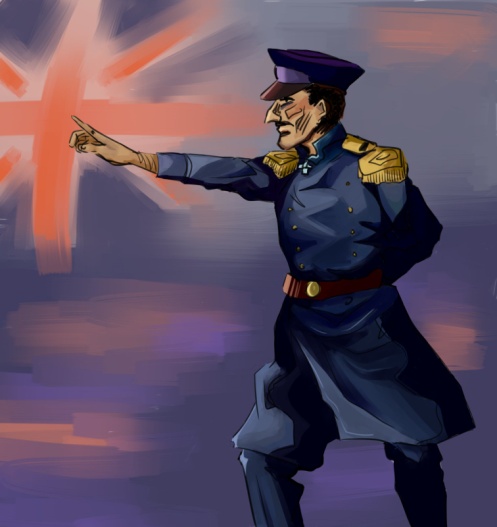 11. Четыре дня спустя, высадившись в районе Озерновской косы, захватчики вновь попытались захватить город, но получили отпор от седьмой батареи лейтенанта Максутова. 12. Таких жестоких боев эти места не знали раньше, не было ничего подобного и позже. 13. Смело бьется англо-французский десант, почти уже занял высоту, но еще наиболее храбрее идут в рукопашную русские, потому как сдаваться они имеют права. 14. На узких тропах, на опасных склонах, меж кустарников и деревьев сцепились люди. 15. И кажется всем, что время замерло здесь, на Никольской сопке, что никому уже не одержать победу в этой вечной битве… 16. Но дрогнули ряды десанта, качнулись… и покатились обратно, к воде, к спасительным шлюпкам, а те, кто продолжали сражение, найдут покой в братской могиле, около которой теперь как символ вечной памяти и скорби  возвышается часовня.17. В мундире одного из убитых вражеских офицеров оказалась записка, содержащая наставление «не забыть взять с собой сколько есть кандалов». 18. Кандалы не понадобились, потому что русскую душу не закуешь в кандалы. 19. Потому что русский солдат – это кремень. 20. Потому что, как говорил еще Александр Невский, «кто с мечом к нам придет, от меча и погибнет»… Учебный материал: обособленные члены предложенияЗаданиеРасставьте недостающие знаки препинания, подчеркните обособленные члены как члены предложения.Поставьте ударение в выделенных словах.***Являются ли слова «печь», «беспечный» и «обеспечение» однокоренными?Во глубине камчатских руд…1. Камчатка - полуостров расположенный на северо-востоке Евразии  омываемый с запада Охотским морем, с востока - Беринговым морем и Тихим океаном и опережающий по времени на треть суток большую часть России. 2. Это уникальное место поражающее первозданной природой и богатством полезных ископаемых.  3. Своими очертаниями полуостров  напоминает большую рыбу, а его рельеф во многом зависит от геологического строения территории, две трети поверхности которой занимают горы.4. Первые данные о полезных ископаемых полуострова появились в работе С.П.Крашенинникова «Описание земли Камчатки». 5. Степан Петрович Крашенинников русский ученый и путешественник прибыл на полуостров в 1737 году.  6. Работая в одиночку он собрал уникальный материал о месте неизвестном в ту пору никому. 7. Исследователь подробно описал историю освоения Камчатки, все реки и речки впадающие в океан горячие ключи бьющие из-под земли населенные пункты-«острожки» местное население и его быт. 8. Пробыв на полуострове четыре года ученый вернулся в Санкт-Петербург, где продолжил работу над своей книгой подробно описав полезные ископаемые полуострова.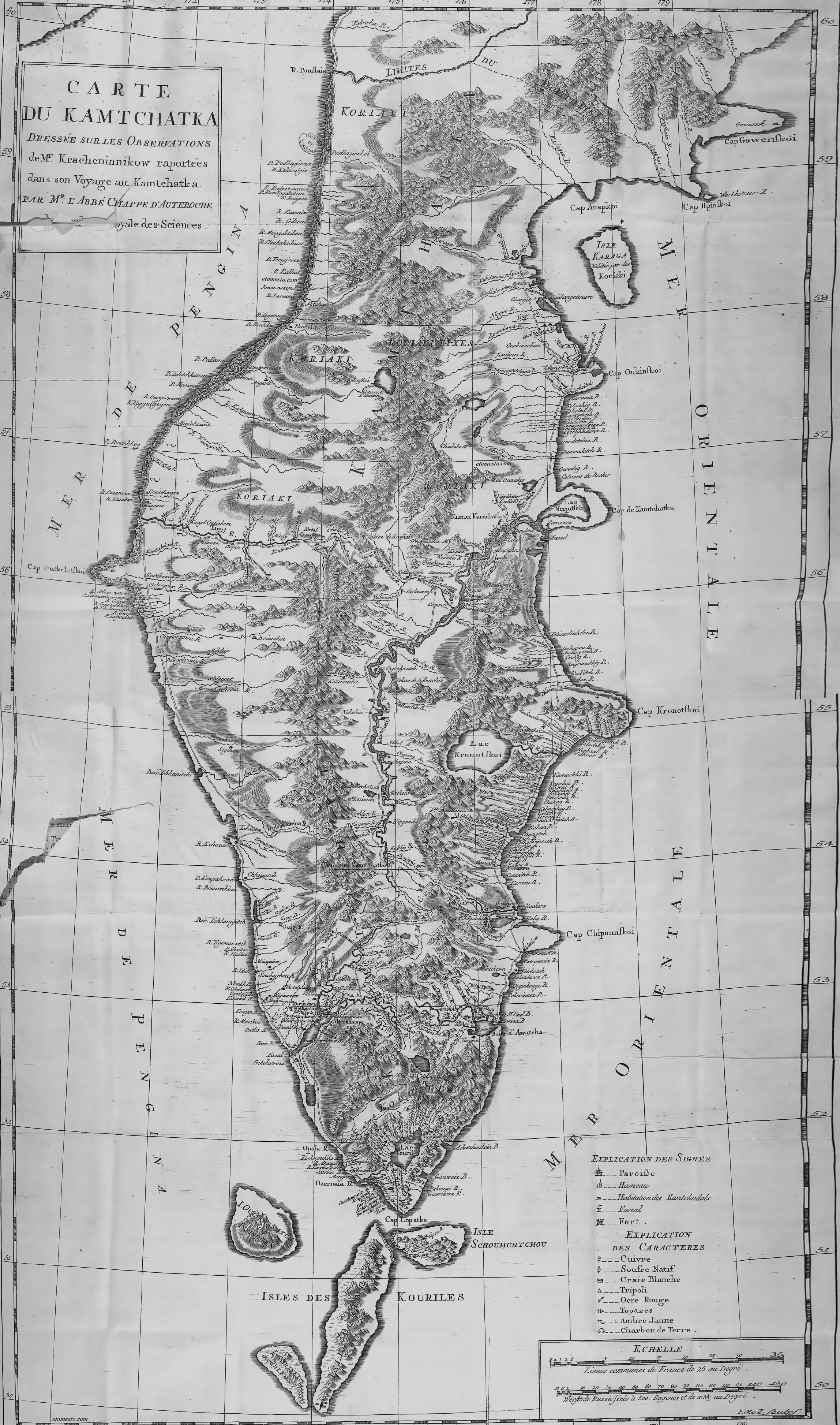 9. Примечательно, что первая геологическая карта полуострова была составлена только в 19 веке в 1829 году немецким путешественником и ботаником Адольфом Эрманом  приехавшим сюда для изучения земного магнетизма. 10. Но только спустя почти целый век в 1923 году была составлена карта полезных ископаемых края, и уже в 50-е годы ХХ века  в регионе стали добывать золото, серебро, медь, никель, платину, уголь и другие минералы. 11. Уже к концу ХХ века добыча драгоценных металлов стала  одним из наиболее перспективных направлений развития полуострова, а в 2010 году для обеспечения поставок газа был введен в эксплуатацию магистральный газопровод «Соболево – Петропавловск-Камчатский» позволивший снизить  стоимость тепловой и электрической энергии на полуострове.12.Может быть, по сравнению с Уренгойским, Ямбурсгским и Бованенковским месторождениями запасы газа на Камчатке выглядят мизерными, но в целом  ресурсный потенциал полезных ископаемых края достаточно богат и оценивается в 65 млрд. долларов.Учебный материал: пунктуация при однородных членахЗадание: графически объясните наличие недостающих запятых, сформулируйте правила их постановки. Расставьте ударение в выделенных словах, в случае затруднения обращаясь к «Орфоэпическому словарю»Не уеду жить в ЛондонНамедни я включил телевизор и услышал  песню Тимати и Лепса «Лондон», куда исполнители имели намерение уехать жить, и задумался о том, как была бы воспринята такая гражданская позиция истинными патриотами прошлого. Например, Ломоносовым. Не будем кривить душой: Михайло Васильевич был еще тем завсегдатаем заграницы. Он побывал в германских Марбурге и  Фрайберге посетил Голландию. И это не было аферой: ученый муж уехал из России не с целью «все поменять» и смотреть сны о Москве, а  с намерением узнать что-то новое в области физики химии металлургии и горном деле а также  одновременно  практиковаться в знании иностранных языков. Исследователи утверждают, что Ломоносов обладал безудержной тягой к лингвистике и мастерски мог говорить на 11 языках английском французском немецком итальянском польском венгерском иврите  греческом словенском  русском и латыни,  что лишний раз свидетельствует о том, что это был не ленящийся человек. Думаю, Михаил Васильевич с легкостью получил бы гражданство любой европейской страны, а вместе с ним и лавровый венок – признание его заслуг в мировом масштабе.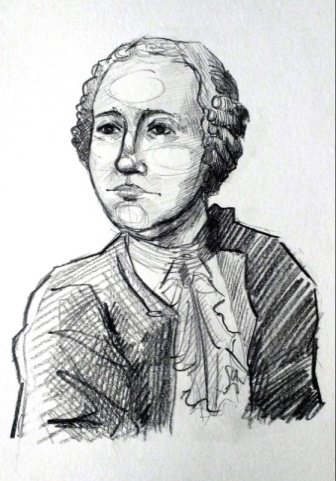 Поэтому,  если бы у меня даже и было  столько денег, сколько у Лепса и  Тимати, или я относился бы к аристократии, все равно никуда из России не уеду. И никто не сможет меня к этому принудить,  потому что следуя многовековой традиции и памятуя о заслугах своих сограждан «дым Отечества нам сладок и приятен». Лучше уж я познакомлюсь с Англией англоговорящими странами и их традициями на этом замечательном сайте, где черпаю знания и с пользой провожу досуг.Орфоэпический диктантИрИс (конфета), ветеринАрия, щавЕль, хОленый, предвосхИтить,  теплопровОд, вероисповЕдание, страхЩвщик, плЕсневеть, пломбировАть, пломбирОванный, придАное, немЕрение, Иксы, кАмбала.НепочАтый, вЕчеря, христиАнин, творОг, откУпорить.гербОм, лАссо, ракУшка, кулинАрия, Ирис (цветок), кАтарсис, ломОта, пАмятуя, мытАрства, пригУбить.Задание: пользуясь толковым словарем, объясните постановку ударений в следующих парах: добЫча – дОбыча; кЕта – кетА; Искра – искрА. Составьте словосочетания с данными словами. Задание. Выберите правильный вариант акцентологической нормы1. В каком из предложений слово «свекла» звучит верно?А) В огороде свекла под дождем всё мокла.Б) Пока мама не пришла и свеклу не убрала2. В каком из предложений слово «пломбировать» звучит верно?А) Чтоб пульпита* избежать, зуб иди пломбировать.Б) Надо запланировать, когда зуб пломбировать.3. В каком из предложений слово «краны» звучит верно?А) Закрывайте крепче краны, чтоб не шёл сосед незваный.Б) Если  сломаны краны, виноватый без вины.4. В каком из предложений слово «жалюзи» звучит верно?А) Чем от солнца маяться, я повешу жалюзи.Б) Слышишь, солнце, не свети: тут на окнах жалюзи.5. В каком из предложений слово  «красивее» звучит верно?А) Чем человек счастливее, тем выглядит красивее.Б) Чем улыбка веселее, тем лицо и красивее!6. В каком из предложений слово «облегчить» звучит верно?А) Надо рану залечить, чтобы боли облегчитьБ) Чтобы боль облегчить, рану мазью лечат.. В каком из предложений слово «феномен» звучит верно?А) Проходил вчера рентген. Там сказали: «Феномен!»Б) Все на снимке внове – значит,  я – феномен!Задание 8. В каком из предложений слово «банты» звучит верно?А) Девочка надела банты. Ждет, наверно, в гости франта.Б) А может, и для красоты надела белые банты.9. В каком из предложений слово «трубопровод» звучит верно?А) Не сажайте огород: будет тут трубопровод.Б) Успокоиться есть повод: не проводят трубопровод!10. В каком из предложений слово «звоним» звучит верно?А) Если мы друзьям звоним, то о школе говорим.Б) Если нам друзья позвонят, о досуге будем спорить.*пульпит – воспаление зубного нерваЗадание: найдите в приведенных ниже парах слов произносительные архаизмы.клАдбище – кладбИщемузЫка – мУзыканОжны – ножнЫудалой – удалыйбезУдержный – безудЕржныйслУчай – случАйпризрАк – прИзракбиблиотЕка – библиОтекаЗадание: прочитайте варианты произношения слов. В каком варианте вы произносите приведенные слова сами? В какой речи – официальной или разговорно-обыденной – используете вы эти варианты? Расставьте ударение.(Задание взято из методической разработки Калмыковой Р.И. Журнал «Русский язык» № 45/1999. Издательский дом «Первое сентября»)Задание: спишите предложения, выделите грамматические основы, расставьте ударение в выделенных словах.Камчатские моряки продают в Японию камбалу по оптовой цене.Эксперт рассказал о возможных аферах на рынке недвижимости.Договор об опеке будет заключен только в следующем квартале.Этот избалованный ребенок не любит творог, а предпочитает пирог с щавелем.При транспортировке фарфоровую посуде целесообразно завернуть в простыню, чтобы не разбилась.В третьем квартале эксперты заключили выгодные договоры, за что и были премированы.В каталоге этой фирмы были представлены гофрированные юбки.Девушка купила цепочку, инкрустированную ракушкой и фарфором. На досуге духовник С* монастыря занимался иконописью. Надолго запомнил народную мудрость: деньги идут к деньгам.Задание: расставьте в словах ударение. Укажите, какие звуки обозначают выделенные буквы. При затруднении проверьте слова по орфоэпическому словарю.Дефис, сейф, музей, сервис, шинель, брюнет, диспансер, пантеон, критерий, детектив.Тефтели, мизерный, компьютер, бижутерия, академия, патент, адекватный, атеизм, сессия, тенор, Задание: в каком ряду во всех словах ударение падает на первый слог?Колос, доцент, баловать.Мельком, торты, августовский.Арбуз, столяр, щавель.Свекла, фарфор, арест.Задание: составьте предложения с данными словами, выделите грамматические основы.Принудил, банты, заплесневелый, гомеопатический, сливовый украинский, тефтели, маркетинговый, ходы, заключить, свекла, пиццерия, танцовщица, издавна, апокалипсис, свеклу, красивейший, договоры. Врач принудил купить гомеопатическое лекарство.В гастрономе продают украинский борщ с пампушками и тефтели с рисом.Маркетинговые ходы пронизывают всю экономическую отрасль.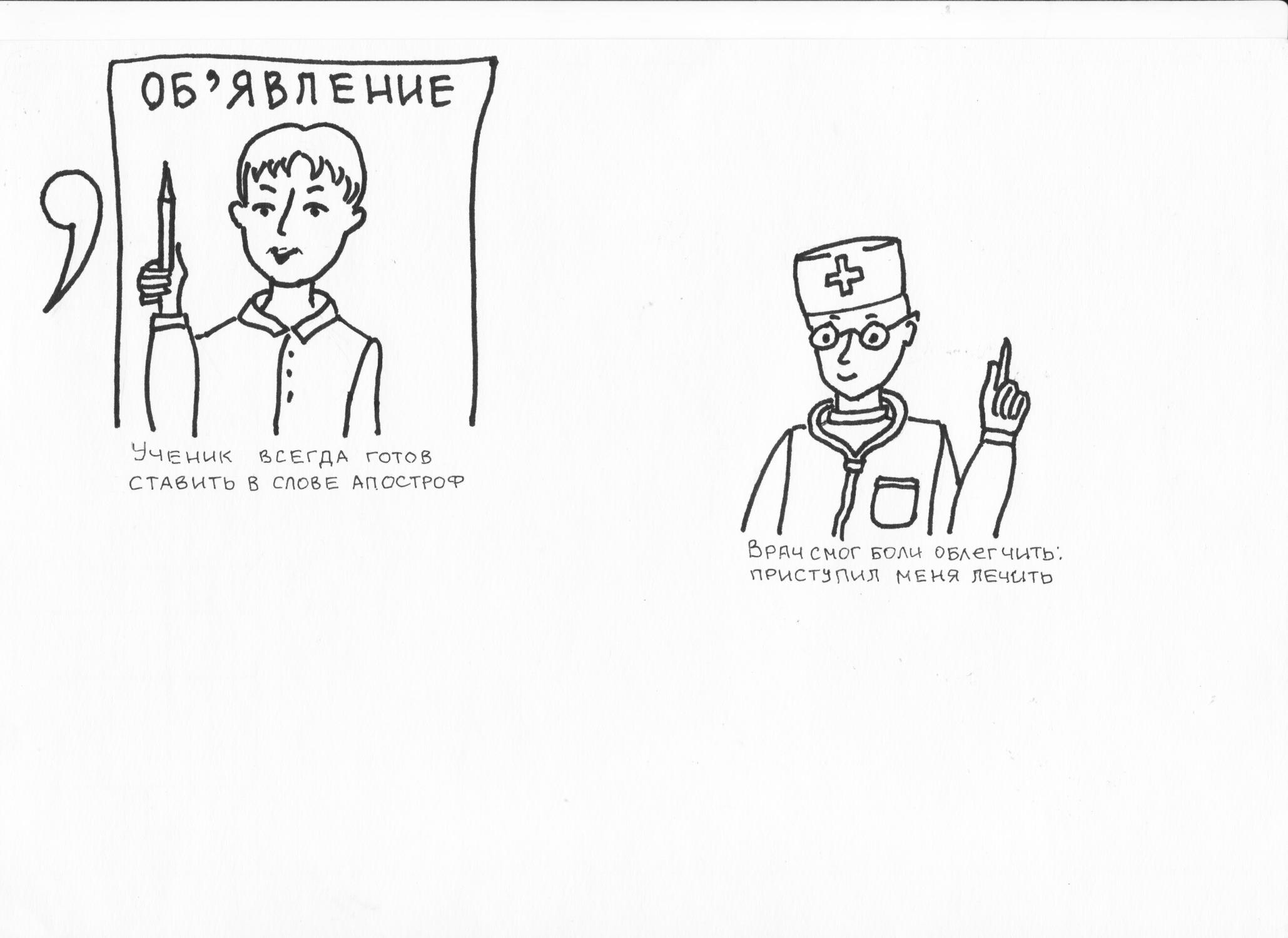 Чтобы заключить договор, Вам необходимо пройти флюрографию.На конкурсе танцовщица испортила туфлю.Издавна люди верили в апокалипсис.На день рождения Алина наденет наикрасивейшие банты и закажет сливовый торт.Ревизор посетил пиццерию, где нашел заплесневелую свеклу.(Текст составлен Плотницким Георгием, обучающимся 11 класса)Задание: спишите текст, расставьте недостающие знаки препинания, графически объясните выбор орфограмм. Укажите ударение в выделенных словах.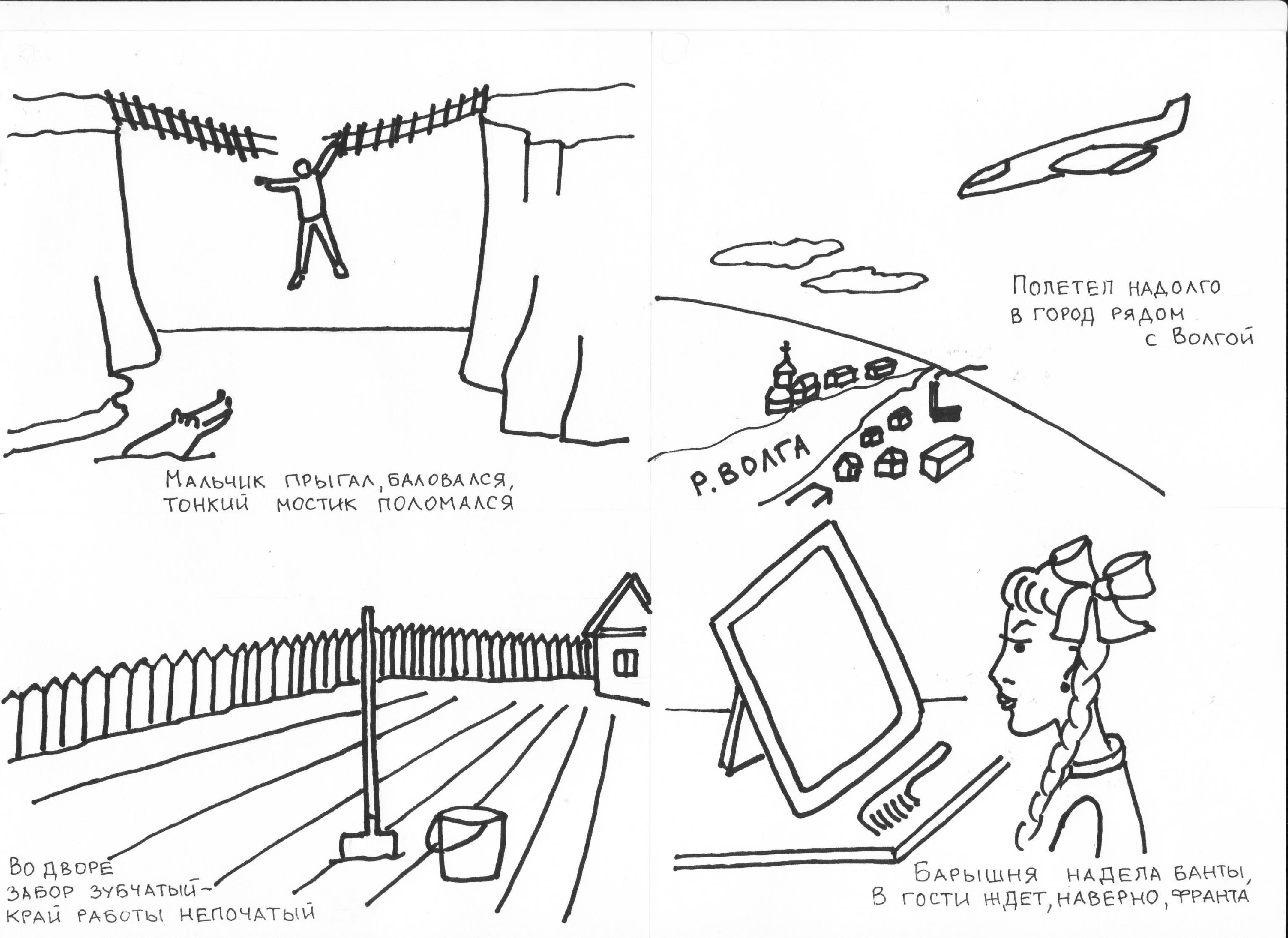 Учительница решила, что ученики должны углубить свои знания и черпать новый материал из книг. Она задала ребятам вспомнить роль апострофа в транскрипции средства связи слов в предложении и прочитать «Отрочество» Л.Н.Толстого.Староста класса решила пог…ворить на перемене с учителем о планах на выходные. Она начала свой разговор так: «Татьяна Ивановна, вы правы, что мы должны больше читать что(бы) писать сочинения ещё красивее но я ходатайствую от всего нашего класса о проведени… выходных на верёвочном курсе. Мы хотим пройти полосу пр…пятствий без инструктажа, но с обеспечением мер безопасности».На что Татьяна Ивановна ответила: «Хорошо. Я осведомлюсь о дате и времен…. Эти выходные мы проведём на «отлично!». (Текст составлен Карпович Мариной, обучающейся 10 класса)Я думаю, что отрочество время когда можно и должно черпать знания. Но основы всему закладываются еще в начальной школе когда дети знакомят…ся с алфавитом. Очевидно, что в школе надо занимат…ся и не баловаться. Главное верить учителю на слово что(бы) не прослыть еретиком. Это облегчит дальнейшее усвоение материала. Помимо информаци… получе(н,нн)ой в классе детям следует углубить свои познания через общение с художестве(н,нн)ыми текстами. 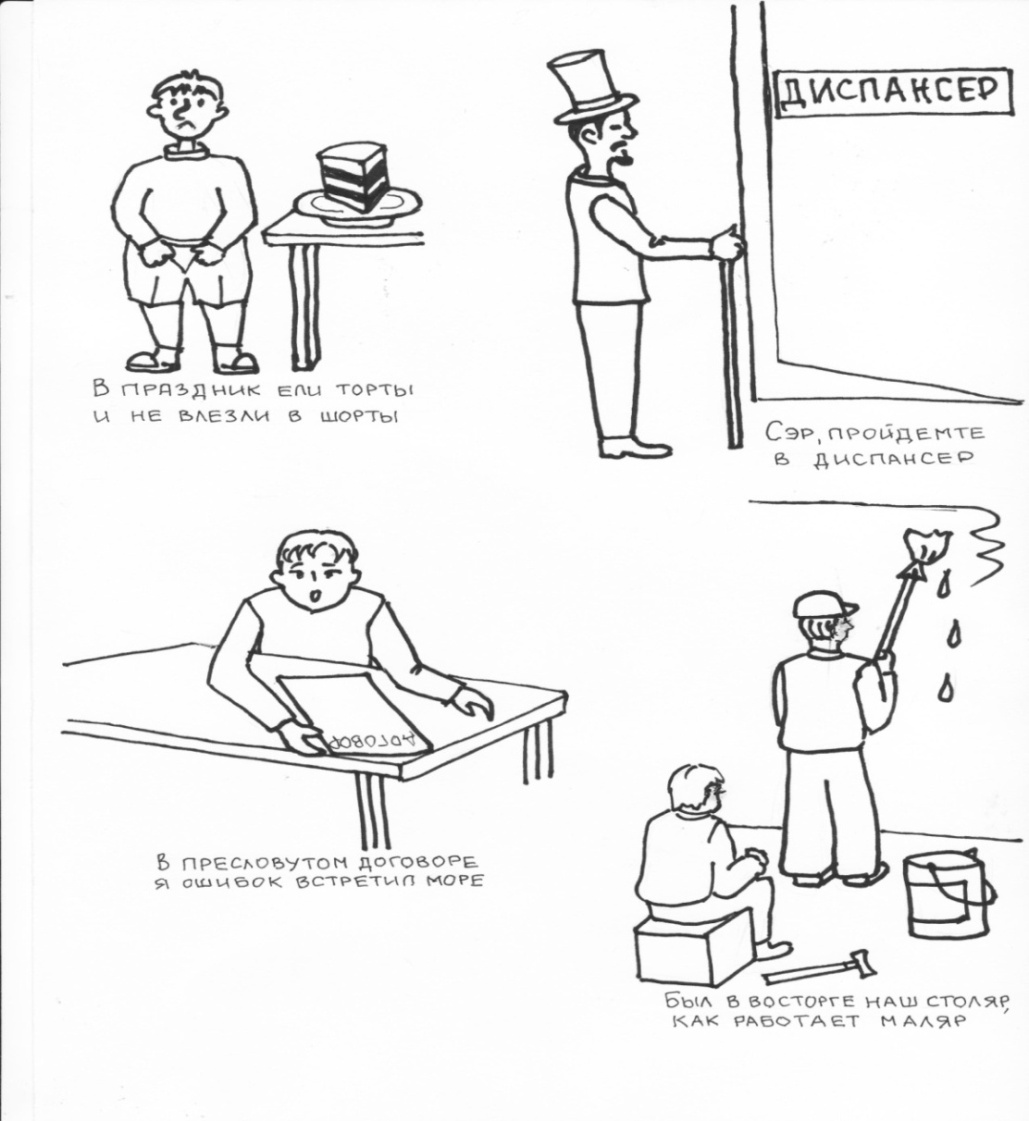 В целом система образования должна всеми средствами повышать культуру ус…ной и письме(н,нн)ой речи. Вы правы без материального обеспечения государства тут (ни)как (не)обойтись... (Текст составлен Ильиной Анной, обучающейся 10 класса)Темы исследовательских работ:«О жизни языка по басням. Устаревшие нормы произношения в произведениях поэтов 18 века» «Архаичные ударения в творчестве поэтов 19 века»«Современная литературная  норма и отступления от нее в творчестве А.С.Пушкина»«Непризнанные вольности поэзии Г.Р.Державина»«Поэтическая вольность, или индульгенция на ошибку? (на примере стихотворений поэтов-модернистов)»«Акцентологические игры в бисер Бориса Пастернака»«Литературная норма и ее нарушения в рассказах М.Зощенко»«Демократизация языка или отступление о нормы? Речь телеведущих в аспекте орфоэпии»«Горячая десятка орфоэпических ошибок. Их причины и последствия»«Нарушение орфоэпических норм в современной поп-культуре (на примере песенных текстов)»«Ударение как средство смыслового различения слов»«Орфоэпические ошибки в речи современных школьников» «СМИ и культура речи»«Вариативность русского ударения» «Типы ударений в языках мира»Список использованной литературы: Аванесов Р. И. Русское литературное произношение: Учеб. пособие для студентов пед. ин-тов по спец. №2101 «Рус. яз. и лит.» – 6-е изд., перераб. и доп. – М.: Просвещение, 1984. – 384с.Агеенко Ф.Л. Словарь ударений для работников радио и телевидения [Текст] / Ф.Л. Агеенко, М.В. Зарва; под ред. Д.Э. Розенталя. – 5‐е изд., переработ. и доп. – М.: Рус. яз., 1984. – 810 с.Амонашвили Ш.А. Педагогические притчи. - М.: Амрита, 2014. - 240 с.Введенская Л.А. Словарь ударений для работников радио и телевидения [Текст] / Л.А. Введенская. –5‐е изд., доп. и перераб. – Ростов н/Д: Феникс, 2012. – 377 с.Ганиев, Ж. В. Русский язык : фонетика и орфоэпия учеб. пособие для ин-тов и фак. иностр. яз. / Ж. В. Ганиев - М.: Высш. шк., -1990. -171c.Головин Б.Н. Как говорить правильно. Научно-популярное издание. - 3-е изд., испр. - М.: Высшая школа, 1988. - 160 c. Голуб И.Б. Русский язык и культура речи: учеб. пособие для студентов вузов. - М.: Логос,  2010. - 432с.Голуб И.Э., Розенталь Д.Э. Секреты хорошей речи. –М.: Международные отношения, 1993.-288с.Горбачевич К. С. Нормы современного русского литературного языка. – 3-е изд., испр. – М.: Просвещение, 1989. – 208 с.9. Горбачевич К.С. Современный орфоэпический словарь русского языка. Все трудности произношения и ударения [Текст] / К.С. Горбачевич. – М.: Аст- рель: АСТ, 2009. – 476 с.Данцев А.А., Нефедова Н.В. Русский язык и культура речи. Пособие для технических вузов. – Ростов-на-Дону, Феникс, 2002. - 320с.Еськова Н.А. Краткий словарь трудностей русского языка. Грамматические формы. Ударение. - М.: Русский язык, 1999.- 430с.Зарва М.В. Русское словесное ударение: Словарь [Текст] / М.В. Зарва. – М.: Изд‐во НЦ «ЭНАС», 2001. – 600 с.Зиганов, М. А. Мнемотехника. Запоминание на основе визуального мышления: учебник / М. А. Зиганов, В. А. Козаренко. – Москва: Школа рационального чтения, 2000. – 173 с.Иванова Т. Ф. «Орфоэпический словарь русского языка. Произношение. Ударение. Грамматические формы.»  – М.: Рус. яз. – Медиа, 2004. – 912 сКалмыкова Р.И. Занимательные упражнения и игры к разделу «Фонетика. Орфоэпия. Орфография» Журнал «Русский язык» № 45/1999. Издательский дом «Первое сентября».Квятковский А. П. Поэтический словарь / Науч. ред. И. Роднянская. - М.: Сов. Энцикл., 1966.- 376 с.Комарова Л.Н.Справочное издание Словарь иностранных слов. – М.: «Русский язык» 1990.- 624с.Львов В. В. Обучение нормам произношения и ударения в средней школе: 5 - 9 кл. кн. для учителя / В. В. Львов - М.: Просвещение, -1989. -144c.Львов В. В. Орфоэпия на уроках русского языка: 5-9 классы / В. В. Львов. – М.: Издательство «Экзамен», 2011. –192с.Львов М. Р. Словарь – справочник по методике русского языка: Учеб. пособие для студентов пед. ин-тов по спец. № 2101 «Рус. яз.и лит.» – М.: Просвещение, 1988. – 240с.Моисеев. А. И. Русский язык: фонетика. Морфология. Орфография. Пособие для учителей. – 2-е изд., перераб. – М.: Просвещение, - 1980. – 255с.Орлова  Е.В. «Русский язык и культура речи», Ростов-на-Дону, издательство Феникс, 2016. – 463с. Резниченко И.Л. Орфоэпический словарь русского языка. Произношение. Ударение [Текст] / И.Л. Резниченко. – М.: Астрель; АСТ; Харвест, 2003. – 1182 с.Розенталь Д.Э., Теленкова М.А. Словарь-справочник лингвистических терминов. – М.:Просвещение, 1985. - 399с.Соловьев Н.В. Словарь правильной русской речи: Москва:  АСТ, 2011.- 824 с.Соловьева Н.Н. Как сказать правильно? Орфоэпические нормы русского литературного языка. – М.: Оникс, 2008. – 96 с.Текучев А.В. Методика русского языка в средней школе. 3-е изд., перераб. М.: Просвещение, 1980. - 414 с.Ушаков Д. Н., Крючков С. Е. Орфографический словарь: Для учащихся сред. школы. – 35-е изд. – М.: Просвещение, 1980. - 224 с.Формановская Н.И. Речевой этикет и культура общения: Науч.-попул. - М.: Высш. шк., 1989. - 159с.Ханин М. И. Практикум по культуре речи, или Как научиться красиво и убедительно говорить: Учеб. пособие.- СПб.: «Паритет», 2003.- 192 с.Чехов А. П. Полн. собр. соч.и писем: В 30 т. Т.16.М., 1974 - 1983.Современный русский язык: Розенталь Д. Э., Голуб И. Б., Теленкова М. А. – 7-е изд. – М.: «Айрис – пресс», 2005 – 448 с.Эренберг, О. Приѐмы запоминания информации [Электронный ресурс] / О. Эренберг // Психология. – Режим доступа: http:// sovremenniepriemi-i-metodi-zapominaniya.html.Орфографический словарь русского языка. Издательство «Русский язык», - М., 1986. 464 с.Электронный ресурс: М.В.Ломоносов. Российская грамматика. http://www.ruthenia.ru/apr/textes/lomonos/lomon01/preface.htm.Задание. Какие ошибки в произношении допустил ученик в данных словах? Прочитайте их правильно. В каком слове встретились две ошибки? Выполните орфоэпический разбор слова «чтобы».[чт]тобы боли [о]бле [к] чить, над[а] ранку п[о]лечить.Задание. Сгруппируйте представленные слова в зависимости от произношения Е и Ё.Афера, затекший, житие, оседланный, одноименный, зев, острие, иноплеменный, отыменный, опека, привезенный, оседлый, принесший, цеженный, забытье, бытие, осужденный, белесый, береста, валежник, полуотворенный, жернов, никчемный.Воспользовавшись «Словарем иностранных слов», выясните, каково лексическое значение представленных слов и из каких языков они заимствованы. По возможности укажите характерные «приметы» заимствований».ЖалюзИ, мАркетинг, мизЕрный, шассИ, диспансЕр, гЕнезис, мЕнеджмент, пулОвер, нуворИш, фенОмен.Расставьте ударение в словах с учетом того, из какого языка слово было заимствовано. Из латинского языка или греческого: верификация, коллоквиум, аристократия, пурпур, факсимиле, феномен;Из немецкого языка: филистер, филистерский;Из испанского: силос, мачетеро;Из английского: маркетинг, ростбиф, пуловер;Из французского языка: визави, жалюзи, коклюш, нувориш, рантье, шасси, фетиш, антрепренер.Используя при затруднениях толковый и орфоэпический словари, подберите к данным словам омографы, составьте словосочетания, учитывая лексические значения слов: атлас, броня, замок, ледник, замок, пасти, характерный.Вспомните, как называются одинаковые по написанию, но разные по значению единицы языка. Составьте предложения, в которых данные слова будут употребляться в разных значениях: ирИс – Ирис; атлАс – Атлас; бронЯ – брОня; видЕние – вИдение; хлОпок – хлопОк; хорЫ – хОры.Объясните, почему в словах развитОй, рАзвитый и развИтый ударение может падать на разные гласные. Как это связано с лексическим значением слов? Подберите примеры, иллюстрирующие ваши суждения.Знак ударения в письменном тексте обычно не ставится. Почему же он поставлен в данных предложениях?Я приехал в Москву, плачу и плачу. (П.А.Вяземский) Что это тут, духи или духи? (Л.Н. Толстой)Дела в приказе Большого дворца было много, и дела путаные. (А.Н. Толстой)И чувства и мысли так и остаются не столько несказанные, сколько несказанные. (А.С. Эфрон) (Данное задание взято из методической разработки Калмыковой Р.И. Журнал «Русский язык» № 45/1999. Издательский дом «Первое сентября»)Образуйте формы кратких причастий женского, мужского, среднего рода и множественного числа. Расставьте ударение во всех словоформах: изменённый, нанесённый, начатый, приведённый, принятый.Произведите словообразовательный разбор данных слов, поставьте ударения. Газопровод, лавинообразный, белокрылый, нефтепровод, августовский.Восстановите словообразовательную цепочку к слову «вероисповедание».Расставьте ударения в словах. Разберите их по составу. Определите, на какую часть слова падает ударение. Доверху, оптовый, значимый, издавна, повестей, языковая (колбаса), откупорить, развитой ученик, донизу, перчить, языковой (барьер), запертый, обогнала, заселена. Выполните словообразовательный разбор слов «тигровый», пуховый» и «оптовый». Предположите, в каком месте должно стоять ударение в слове «оптОвый» и почему. Сравните свой вариант с нормированным, обратившись к орфоэпическому словарю.Какую орфографическую ошибку можно допустить, если неправильно поставить ударение в слове «шприцев»?Найдите в стихотворении М.Ю.Лермонтова «Парус» слова, соответствующие старомосковскому произношению. Какие звукообразы предстают в вашем воображении? Как вы думаете, почему фонетические черты московского наречия легли в основу орфоэпических норм?Обратившись к этимологическим онлайн-словарям Фасмера М. или Крылова Г.А., предположите, почему ранее в слове «украинский» ударение падало на второй гласный: тиха укрАинская ночь (А.С.Пушкин. «Полтава»)Игра «Кто быстрее?». Распределите слова в три столбика: в первый – слова с ударением на первом слоге; во второй – слова с ударением на втором слоге; в третий – с ударением на третьем слоге. Победит тот, кто безошибочно выполнит задание первым.Слова: эксперт, цепочка, тигровый, центнер, черпать, валовой, трубчатый, полила, давнишний, поисковый, загодя, доверху, факсимиле, танцовщица, приговор, тотчас, клала, местностей, поняв, ревень, кренится, тошнота, жалюзи, надолго, щавель.Задание. «Четвертый – лишний». Исключите в ряду лишнее слово. Ответ аргументируйте. Рвала, звала, гнала, слала.Ассиметрия,  ветеринария, семинария, кулинария.Банты, агент, шары, торты.Налила, прожила, вылила, создала.Избаловать, премировать, дозировать, пломбировать.Задание: составьте связный текст, используя как можно больше предложенных слов: храмовый, христианин, постриг, пустынь, патриархия, вечеря, вероисповедание, духовник, евангелие, еретик, знамение, игумен, иконопись, исстари, издревле, намерение, корысть.Задание: выберите из орфоэпического словаря 10-12 слов одной тематической группы, составьте с ними небольшой рассказ. Задание: составьте рассказ «За праздничным столом», используя как можно больше предложенных слов: тефтели, щавель, пирожки с творогом, сливовый, пиццерия, арахис, ирис, торты, языковой, свекла, арахис, кедровый, камбала, долма. Расставьте ударение в этих словах.Однажды глубокой осенью я захворал и был вынужден не пойти в школу. Мама, тоже оставшаяся в тот день дома, принесла мне на завтрак тушеную свеклу, украшенную маринованным щавелем. Не сумев вынести одного вида этого симбиоза, я с тоской отодвинул тарелку с кушаньем, ограничившись лишь хлебным ломтем, который лежал рядом на блюдечке с изогнутыми краями.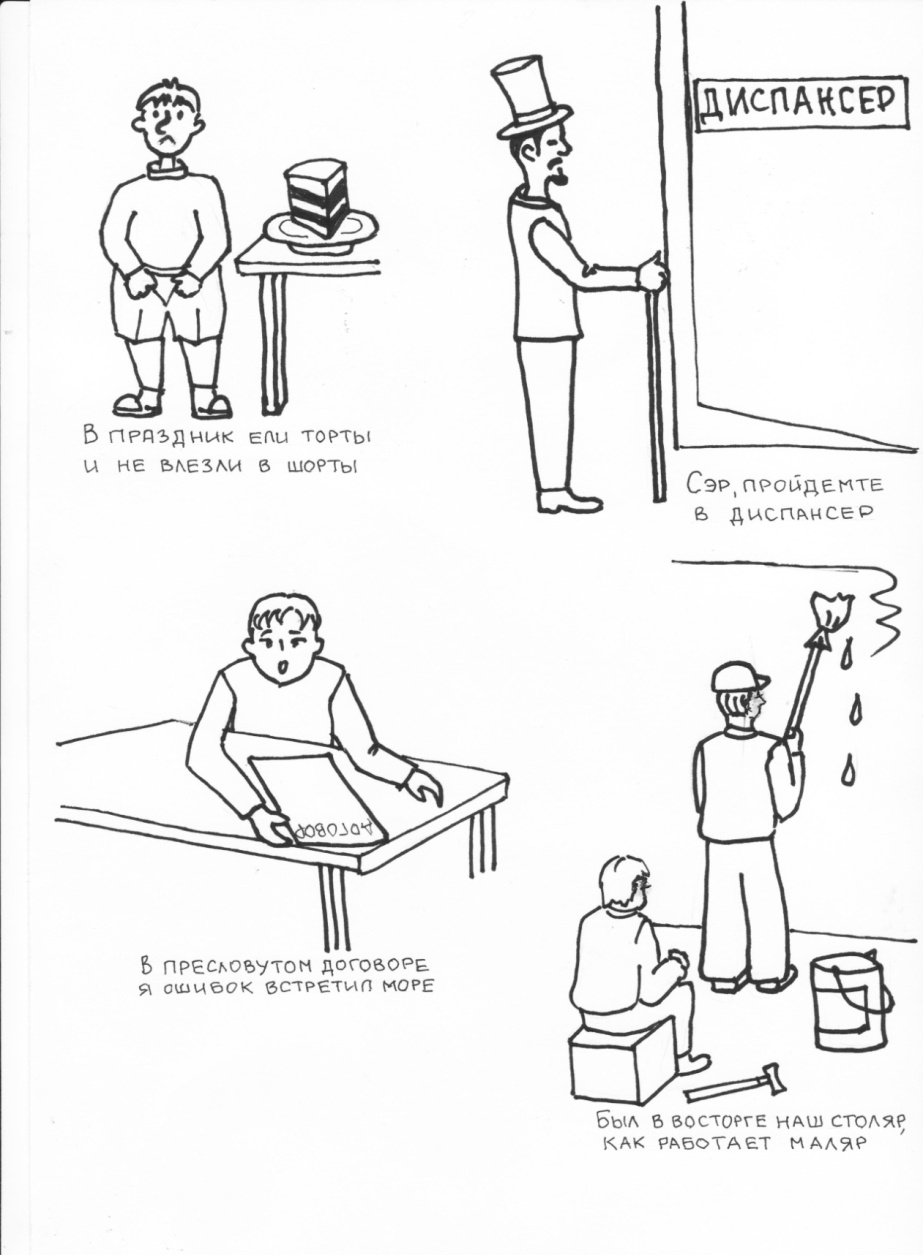 Жуя хлеб, я неожиданно задумался: а что же я на самом деле люблю есть? На ум почему-то пришли тефтели под сливовым соусом, которыми нас однажды кормили в детском саду. Позже я вспомнил о вкуснейших бутербродах с камбалой и языковой колбасой, которыми меня как-то раз потчевал друг. С зашедшей в комнату мамой в моей голове пронеслись воспоминания о свежеприготовленной долме, которую мы ели в Азербайджане, запивая сливовым соком…За окном неожиданно начали проноситься снежинки. Глядя на слегка припорошенный подоконник, я подумал о чудесных сдобных пирожках с творогом, которыми бабушка кормила меня в деревне. И тут меня осенило: ведь это все неважно, потому что больше всего на свете я люблю торты! (Текст составлен Качкиной Ярославной, обучающейся 11 класса)Задание: спишите текст, графически объясняя расстановку недостающих знаков препинания. На какое орфографическое правило подобраны орфограммы? Объясните правописание слов с пропущенными буквами. Расставьте ударение в выделенных словах.Руководство одной (не)большой фирмы решило премировать Карла работающего в сфере обслуживания. Его лучшему друг Феликсу стало завидно ведь он  трудился ничуть (не)хуже. На следующий день Феликс пошел в интернет-кафе где был завсегдатаем, что(бы) написать пасквиль с донельзя неприличным подзаголовком. Эта афера ему удалась. Карл увы  (не)смог это предвосхитить но узнав обо всем перестал с бывшим другом общаться. Прошло (не)сколько дней и Феликсу стало донельзя стыдно за содеянное. Он пошел в церковь, отстоял всенощную, пообщался с  духовником и покаялся.                           (Текст составлен Сурковым Алексеем, обучающимся 11 класса)Задание: составьте рассказ «За праздничным столом», используя как можно больше предложенных слов: тефтели, щавель, пирожки с творогом, сливовый, пиццерия, арахис, ирис, торты, языковой, свекла, арахис, кедровый, камбала, долма. Расставьте недостающие знаки препинания. Сгруппируйте слова с пропусками в зависимости от типа орфограмм.Сегодня вечером наша семья будет отмечать день рождения папы (по)этому мы все решили пр…готовить праздничный ужин. На первое выбрали суп с тефтелями он получился очень навар…стым. На второе мама стала готовить любимое пап…но блюдо  камбалу с фирме…ым соусом из щавеля. Гостей ожидалось очень много (по)этому моя старшая сестра взялась за пр…готовление долмы. Нам с братом поручили сделать салат из варе…ой свеклы и нарезать бутерброды с языковой колбасой. Как только все справились со своими заданиями мы пр…ступили к самому важному на празднике  к торту. Мама с сестрой и…пекли коржи а мы тем временем замешали ванильный крем а затем украсили всё это дело арахисом и кедровыми орешками. Мама достала нашу красивую скатерть, мы п…ставили на стол все блюда графины со сливовым и с грушевым соками и п…шли встречать гостей. Бабушка не смогла не принести мои любимые пирожки с творогом.Когда все родственники были в сборе мы сели за стол п…здравили папу п…дарили подарки и выпили по стакану сливового сока за его здоровье. Он был очень счастлив праздн…чный ужин удался!(Текст составлен Наумцевой Екатериной, обучающейся 11 класса)Задание: составьте рассказ «За праздничным столом», используя как можно больше предложенных слов: тефтели, щавель, пирожки с творогом, сливовый, пиццерия, арахис, ирис, торты, языковой, свекла, арахис, кедровый, камбала, долма. Выделите в них ударения. Вставьте пропущенные пунктограммы, сформулируйте правило, на которое они подобраны.Совсем скоро наступит Новый год. Дед Мороза я уже конечно не жду, чего не скажешь об угощении. Прибывшая в гости бабушка, которая тоже (н…) разу (н…) любит поесть, предложила свой вариант меню. На первое выбрали суп с тефтелями и долго обсуждали, надо ли его перчить. На второе мама предложила подать камбалу под  фирменным соусом из щавеля. Гостей ожидалось много, поэтому старшая сестра согласилась приготовить долму, а мне поручили сделать салат из вареной свеклы, посыпать его кедровыми орешками кто его спрашивается будет есть и нарезать бутерброды с языковой колбасой. Вместо шампанского как будто мы еще маленькие снова будут грушевый и сливовый соки, а на сладкое - пирожки с творогом (мама и сестра сидят на диете). Ну и спрашивается: какое это праздничное меню? Повезет только папе: он снова пойдет в пиццерию смотреть футбол под пиво с арахисом… С наступающим! (Текст составлен Малолеткиным Георгием, обучающимся 11 класса)Задание «В эфире – новости». Составьте текст со словами, произношение которых вызывает трудности, на одну из тем: события, происходящие (происходившие) в мире, экологические проблемы, духовная жизнь нашего общества.Хочу мельком коснуться одного из ярчайших событий двадцатого века. 3 июля 1917 года в Петрограде начались волнения, главной целью которых было принудить Временное правительство отойти от власти. Но буржуазия была не намерена выполнять требования трудящихся, что и стало знамением начала революции. Тогда партия начала агитировать рабочие массы, а главным сосредоточением их сил стала подготовка вооружённого восстания. Однако Зиновьев и Каменев, противники революции, заранее осведомили правительство о планах большевиков. Донельзя интересен сей факт: власть не скрывала, что предвосхитила планы Ленина. Советская власть была установлена. (Текст составлен Ярощук Никой, обучающейся10 класса)Задание: конкурс дикторов. Прочитайте, соблюдая нормы произношения, предложенный текст. Каждый день я хожу на учебу, чтобы черпать новые знания. Задача школы - обеспечение знаниями учеников. На уроках мы выполняем разные упражнения, а потом обсуждаем их с учителем. Например, вчера на уроке русского языка учительница задала вопрос классу: «Как в транскрипции написать букву «Ь»?» И все, не задумываясь, ответили: «Надо поставить знак апострофа». Преподаватель, улыбнувшись, сказала, что мы правы. Похвала – лучшее средство.Действительно, на уроках учителя дают нам знания из разных областей науки. На алгебре мы учимся работать с числами, решать математические задачи, рисуем изогнутые графики, стараемся выполнить чертежи как можно аккуратнее и красивее. На литературе читаем интересные произведения. Больше всего мне нравится книга Л. Н.Толстого «Отрочество». А на химии мы стараемся различными средствами и способами смешать разные вещества и получить другие. Но иногда без инструктажа учителя лучше самому ничего не делать: это может быть опасным.Итак, учиться в школе, по моему мнению, очень весело и интересно. Каждый хочет углубить свои знания и стать культурным, образованным человеком!(Текст составлен Дрожжиной Дариной, обучающейся 10 класса)Быстро про летели августовские дни… Снова в школу. Сегодня на уроке русского мы повторяли давнишнюю тему, связанную с нормами произношения. Чтобы углубить знания учащихся, учитель попросил собрать материал, связанный обозначением апострофа в транскрипции. Дома я понял, что без инструктажа не справлюсь, и занялся поиском информации в Интернете. Увидев это, родители только покачали головой, сказав, что в их отрочестве никакого Интернета не было, и посоветовали мне черпать знания из книг и словарей. Бесспорно, они были правы. Я побежал в библиотеку за специальной литературой. (Текст составлен  Петренко Алиной, обучающейся 10 класса)Задание. Разыграйте диалог, соблюдая нормы произношения выделенных слов. Здравствуйте, Анна Ивановна!Здравствуй, Ваня!Я пришёл  осведомиться насчет низкой оценки за диктант.Давай пересмотрим твою работу. Тут много неразборчивых слов, а здесь - то ли апостроф, то ли запятая строкой выше. В следующий раз пиши красивее и аккуратнее.Вы совершенно правы! Почерк у меня не очень. Анна Ивановна, в библиотеке закончились учебники и словари по вашему предмету, а у меня их нет.Ваня, я буду ходатайствовать об этом на педсовете. Тебя обязательно обеспечат нужными книгами и всевозможными наглядными средствами. Спасибо, Анна Ивановна! Извините, но мне надо идти. Учитель математики задала тяжёлое задание, для выполнения которого мне надо углубить познания в определённой теме. А за успешное его выполнение она обещала меня премировать.Отрочество - самый важный этап в твоей жизни. Черпай знания из книг, и у тебя всё обязательно получится!(Текст составлен Шеховцовым Никитой, обучающимся 11 класса)Найдите в художественных произведениях примеры стилистических вариантов постановки ударения.Выразительно прочитайте предложенные тексты. Определите стиль речи и назовите его характерные признаки. Подберите фрагменты художественных текстов,  которых встречаются отклонения от норм ударения. Предположите, чем могут быть обусловлены эти отклонения.Прочитайте фрагменты из  произведений А.С.Пушкина («Моцарт и Сальери», «Анчар», «Полтава») и  И.Ф. Анненского («Смычок и струны»). Расставьте ударения в выделенных словах. В каком из приведенных текстов произношение этого слова соответствует современным орфоэпическим нормам? Почему авторы иногда нарушают акцентологические нормы? Ответ аргументируйте. Найдите другие примеры отступлений от норм.Музыку я разъял, как труп. ПоверилЯ алгеброй гармонию. ТогдаУже дерзнул, в науке искушенный,Предаться неге творческой мечты (А.С.Пушкин).В пустыне чахлой и скупой,На почве, зноем расклеенной,Анчар, как грозный часовой,Стоит один во всей Вселенной… (А.С.Пушкин)Молчит музыка боевая,На холмах пушки, присмирев,Прервали свой голодный рев.И – равнину оглашая, Далече грянуло: ура… (А.С.Пушкин)Смычок все понял, он затих,А в скрипке эхо все держалось...И было мукою для них,Что людям музыкой казалось (И.Ф.Анненский). Прочитайте фрагмент их романа А.С.Пушкина «Евгений Онегин» и отрывки из стихотворений Н.А.Некрасова «Я посетил твое кладбище» и К.Д.Бальмонта «Вербы». Расставьте ударения в выделенных словах. Назовите, в каком из приведенных текстов произношение выделенного слова соответствует современным орфоэпическим нормам. Как вы думаете, почему авторы иногда нарушают нормы произношения слов? Ответ аргументируйте. Я посетил твоё кладбище,Подруга трудных, трудных дней!И образ твой светлей и чищеРисуется душе моей.Бывало, натерпевшись муки,Устав и телом и душой,Под игом молчаливой скукиВстречался грустно я с тобой (Н.А.Некрасов).Кладбище мирноеМлеет цветамиПение клирноеЛьется волнамиСветло-печальныеПесни пасхальныеСердцем взлелеяны, Вечным овеяны (К.Д.Бальмонт).А мне, Онегин, пышность эта,Постылой жизни мишура.Мои успехи в вихре света,Мой модный дом и вечера,Что в них? Сейчас отдать я радаВсю эту ветошь маскарада,Весь этот блеск, и шум, и чадЗа полку книг, за дикий сад,За наше бедное жилище,За те места, где в первый раз,Онегин, встретила я вас,Да за смиренное кладбище,Где нынче крест и тень ветвейНад бедной нянею моей…(А.С.Пушкин)Задание. Прочитайте стихотворные отрывки. Какое произношение выделенных местоимений подсказывает рифма? Затранскрибируйте выделенные слова.Работа всякого Нужна одинаково (М.В.Маяковский)Заказанное из РостоваДля товарища Житкова-Заказное для Житкова?Извините, нет такого (С.Я.Маршак)Задание. Определите, какой нормой произношения  обусловлены следующие рифмы и типы рифмовок.Смотри, как запад разгорелсяВечерним заревом лучей,Восток померкнувший оделсяХолодной, сизой чешуей. (Ф.И.Тютчев)Я вас любил безмолвно, безнадежно,То робостью, то нежностью томим,Я вас любил так искренне, так нежно,Как, дай Вам бог, любимой быть другим. (А.С.Пушкин)Желоба коридоров иссякли,Гул отхлынул и сплыл, и заглох.У окна, опоздавши к спектаклю,Вяжет вьюга из хлопьев чулок. (Б.Л.Пастернак)Они узнают тот сиротский,Северо-сизый, сорный дождь,Тот горизонт горонозаводскийТеатров, башен, боен, почт… (Б.Л.Пастернак)Прочитайте текст, расставьте ударение в выделенных словах. С опорой на материал прошлого урока охарактеризуйте историко-культурную ситуацию конца ХIХ начала ХХ века. Крушение системы самодержавия творческая интеллигенция восприняла как знамение. Особенно остро общая социальная неустойчивость рубежа XIX-XX вв. проявилась в предчувствии Апокалипсиса. У многих художников слова возникло намерение заглянуть в иные сферы бытия.Тем утром осенним я засветло встал,Несладко мне очень в ту пору жилось.Но друг мой давнишний внезапно сказал,Что лекторы спят и что все обошлось.Свободой внезапной сей вмиг ободренный,Я гласом счастливым поднял весь квартал.И, мельком касаясь полов, окрыленный,Я хлебный ломоть с наслажденьем жевал.(Текст составлен Качкиной Ярославной, обучающейся 11 класса)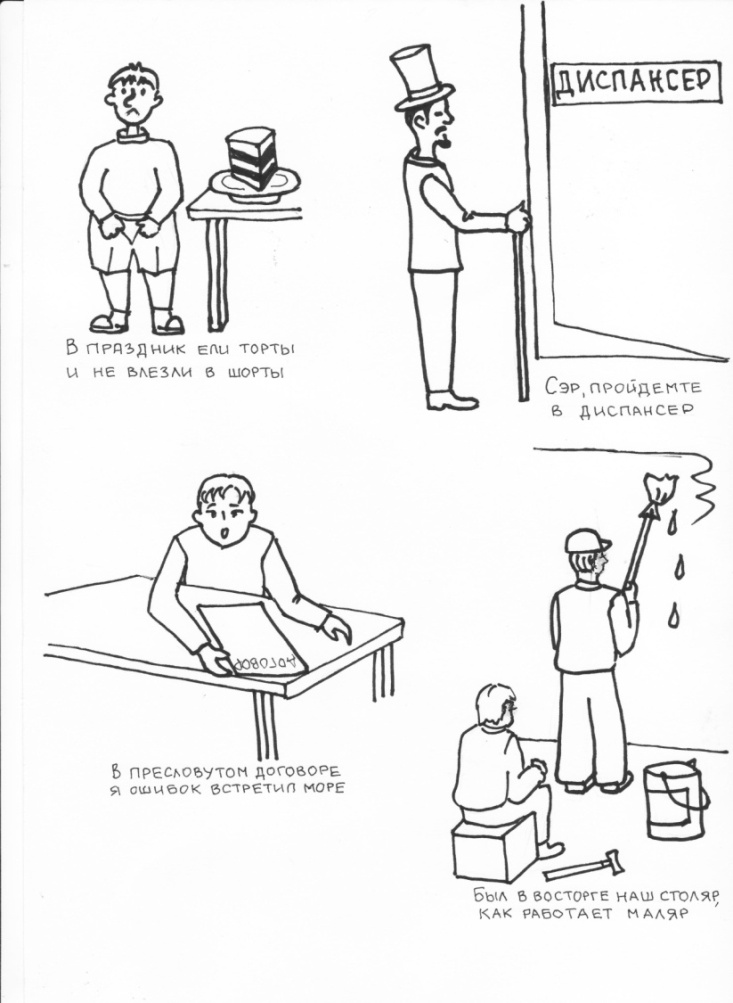 Задала нам Марья Ивановна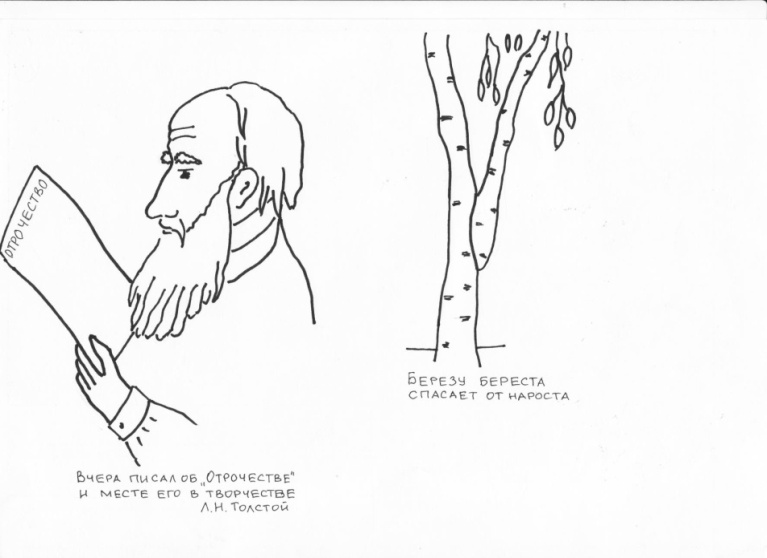 «Отрочество» прочитать.Я была слегка взволнованна:Там страничек двести пять!Ходатайство решила я учителю подать, Всеми средствами пытаясь красивее писать.Марья Ивановна в прошенье отказала,Углубить знания по русскому сказала.Я решила материалы на дом взятьИ сочинение про апостроф написать.За мою работу школа меня премировала,Однако «Отрочество» я так не прочитала!    (Текст составлен Власенко Ариной, обучающейся 10 класса)Подберите ряд однокоренных слов с одинаковой постановкой ударений к следующим словам: километр, мусоропровод, столяр, призыв, каталог (опломбировАть – нормировАть – формировАть – сортировАть).Задание. С помощью мнемотехнических приемов «Цепочка» и «Матрешка» составьте предложение из данных ниже слов. Сливовый, торты, начатый.Предпочтительный вариантДопустимый варианткухонныйкухонныйдосытадосытадоговордоговорзалитыйзалитый, залитой (поэт.)иначеиначеавгустовскийавгустовскийкамбалакамбала